
CONSERVATION & PRESERVATION
Key idea:
“Preventive conservation aims to minimise deterioration and damage to works of art, therefore avoiding the need for invasive conservation treatment and ensuring works of art are protected for now and the future.” 
– National Gallery of Australia InvolvesPreserving works of art by controlling the environments in which they are displayed, stored and transported
IncludesMaintaining stable temperatureMaintaining relative humidity levelsManaging light exposureControlling pestsDisaster preparednessProtecting works of art from other physical or chemical damageThe role of the ‘Preventive Conservator’Environmental monitoring to ensure appropriate conditions – temperature, relative humidity, air quality, and lightIntegrated pest management to protect works of art from damageImplementing handling and maintenance procedures for storage, exhibition, packing and transport of works of artDisaster preparedness for the collectionCollection protection for special events and activitiesAssessing loan venues and assisting regional galleries with preventive conservation
FOR PHOTOGRAPHSProviding a good environment for photographs can reduce the inherent instability of photographs. AimsTo control light, temperature and relative humidity, dust accumulation and insect activity, manage poor storage and display materials and incorrect handling
Light – potential damageExposure to artificial or natural light causes damage to photographic materials such as fading and tonal shifts, and can accelerate other deterioration processes. Light damage is irreversible and cumulative, and all types of photographs are vulnerable, but the most susceptible to light are salted paper prints, albumen silver prints, and colour prints.
Light – best conditions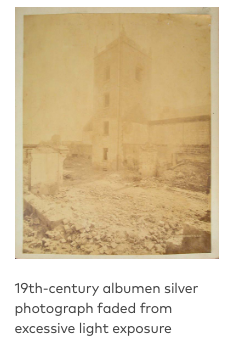 The recommended light level for displaying 
photographs at the Gallery is 50 Lux;
UV-filtering acrylic glazing is generally 
used instead of glass for framing photographs.
The overall display time for photographs at the 
Gallery is limited to three months every two years 
to reduce cumulative light damage.Temperature and relative humidity – potential damageDistortion of the photographic support and cracking or flaking of the emulsion layer.High temperatures will accelerate chemical deterioration processes in photographic materials, and at high humidity levels, gelatin layers can swell and become sticky, and mould can developLow RH can also cause problems including embrittlement of the emulsion layers.
Temperature and relative humidity – best conditionsStable temp 21 degrees celciusDust accumulation and insect activity – potential damageDust collected on the surface of a photograph can cause abrasion and scratching and may also contain chemical pollutants that react adversely with materials in the photograph.Insects are attracted to dust as a food source, but paper and photographic emulsions are also attractive.
Dust accumulation and insect activity – best conditionsPhotographs are best protected from dust and insects by storing them in well-sealed archival boxes, by displaying them in frames that have a good seal and by monitoring and addressing any insect activity.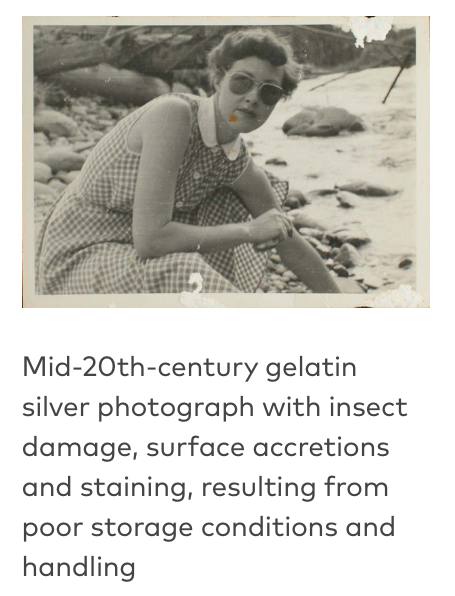 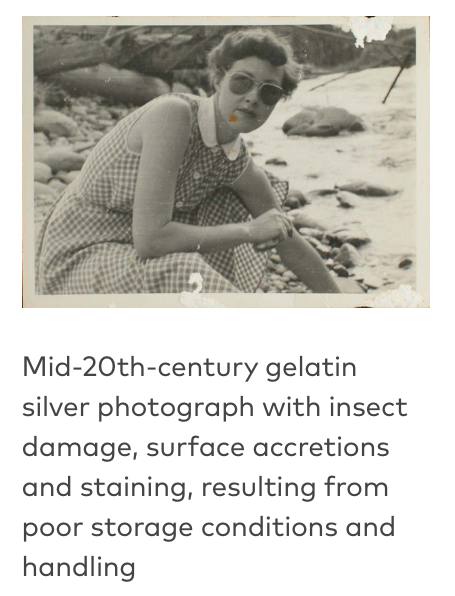 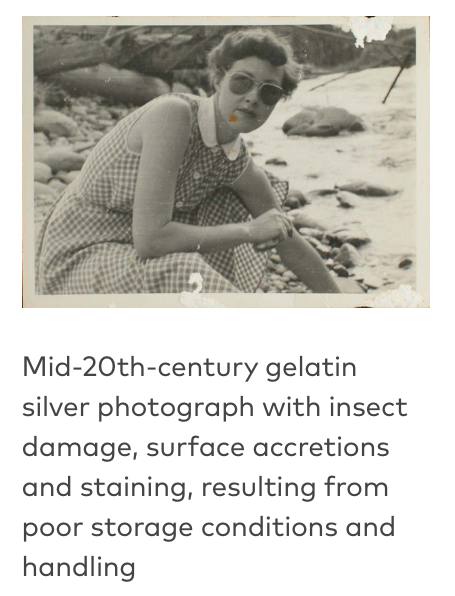 
Storage and display materials – potential damageAccelerated deterioration can occur if photographs are stored and/or displayed with inappropriate materials.Chemical pollutants are emitted into the immediate environment from poor quality materials such as PVC enclosures and albums, adhesives, unsealed wooden furniture, and freshly painted or varnished walls and furniture. Other materials such as woollen fabric linings, poor quality tissue paper and acidic cardboard mounts also cause deterioration from the ‘offgassing’ of chemical pollutants. Storage and display materials – best conditionsPhotographs should be mounted and framed or interleaved and stored with archival quality chemically stable acid-free plastics such as polyethylene, polypropylene or polyesterArchival paper products should be neutral pH, unbuffered and lignin, sulphur and peroxide free.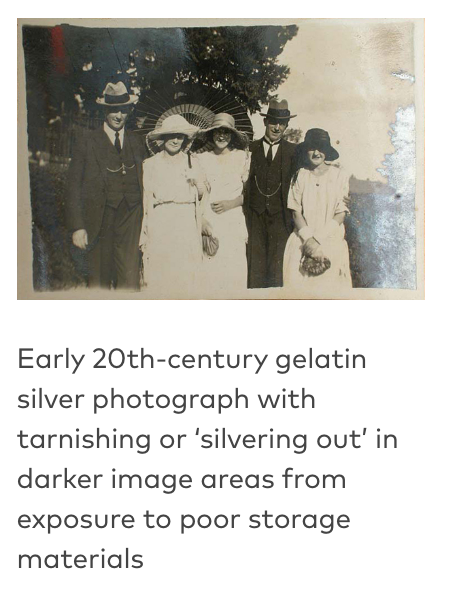 Handling – potential damage and best conditionsAll photographs can be physically damaged by careless handling, which may cause creases, tears, and losses. Sweat and oil from the skin deposited on photographs will also etch into the emulsion over time. Prevention: Wearing clean cotton gloves or nitrile/rubber gloves and using acid-free paper triangles to hold the edges of photographic materials can prevent this.FOR WORKS ON PAPER
watercolours, prints, drawings, maps, documents, screens and scrolls

Works on paper will deteriorate at different rates, depending on when they were made and the materials and techniques that were used.All processes of deterioration are affected by the environment – control of light, heat and humidity levels can significantly slow down the rate of deterioration.Acidity: A high level of acidity is probably the single most damaging factor for paper. typically it may become discoloured, brittle and develop disfiguring brown spot stains, known as foxing. Foxing usually evolves as a result of metallic impurities and micro-organisms in the paper.Light – potential damageNatural light and fluorescent light sources are rich in ultra-violet radiation, the most active and damaging part of the spectrum. Sustained exposure to light can cause paper to become brown and brittle; pigments and inks can fade rapidly.
Light – best conditionsDisplay works on paper in low light levels, well away from windows and strong light sources. The recommended museum level is 50 lux.Glazing in frames should be used to further protect the paper
Relative humidity and temperature – potential damageExcessive levels of heat and moisture in the air can be extremely damaging to works on paper. High humidity and temperature will accelerate the rate of acidic degradation of paper, in addition to encouraging mould growthIn an environment where the humidity and temperature fluctuate dramatically, a cycle of expansion & contraction can be generated in the work of art, causing the support to cockle and the pigments to flake and crack.
Relative humidity and temperature – best conditionsCirculation behind artworks to reduce risk of mouldRegulate air temperatureDust, insects and pollutants – potential damage and best conditionsInsects will thrive in an undisturbed, dusty environment. Paper, together with sizes, adhesives and binders provide an ideal food source for insects. Dust can be abrasive and can retain chemical contaminants, which will degrade works on paper. Solution: Control air pollution and wipe surfaces regularly 

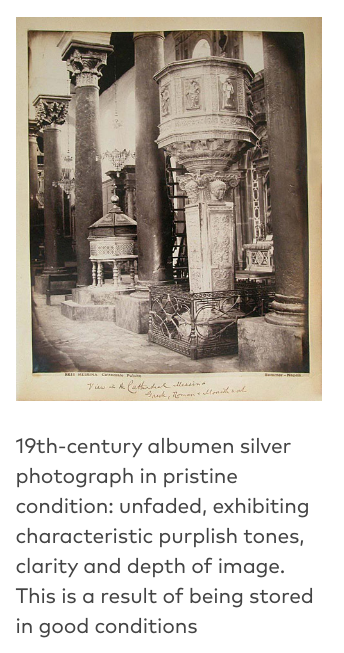 FOR PAINTINGSLight, heat, moisture, air pollutants, dust, dirt, insects, physical vibration and impact can lead to slow deterioration of, or sudden damage to, a painting. Paintings in art galleries and museums are kept in conditions which protect them from those things which cause material deterioration.

Light – potential damageLight causes chemical changes in many materials used in paintings.The most obvious are the yellowing and darkening of varnishes and the discolouration of certain pigmentsSustained exposure to ultra violet rays found in natural light is the most damaging. Light – best conditionsMuseums and galleries minimise natural daylight and use light which filters out UV to display works.

Relative humidity and temperature Paintings are essentially layered objects, built up from canvas, ground layer, paint layers and varnish layers. The layers contain materials which have differing physical characteristics including the rate at which they expand and contract at varying temperatures and the rate at which they take up moisture from the surrounding air. 

Potential damageFluctuations in temperature and humidity set up cycles of expansion and contraction which will inexorably lead to the deterioration of paintingsRelative humidity and temperature – best conditionsThe museum standard temperature for keeping paintings safe is 20ºC ± 1ºC.The accepted museum standard for relative humidity is 50% ± 3%.A constant climate is therefore the ideal situation for keeping works of art stable.Museums and galleries have sophisticated air-conditioning systems in place to maintain constant environmental conditions.
Dust, dirt, air pollutants and insects – potential damage and best conditionsDust is composed of minute particles including some hard substances that can scratch paint or varnish if rubbed against the surface of a painting. Some types of dirt, including insect debris, can contain acidic components that eat into the paint surface. Similarly, industrial air pollutants can affect the paint or the finish on a frame.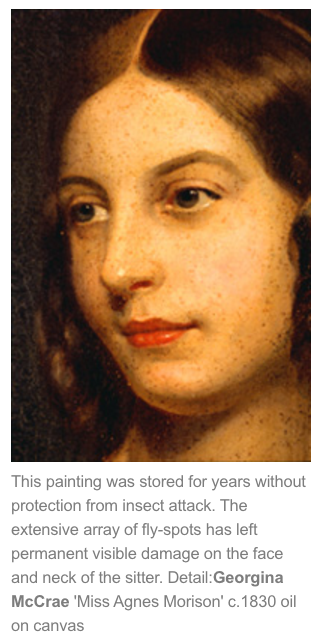 OTHER FORMS OF DAMAGE
https://aiccm.org.au/conservation/visual-glossary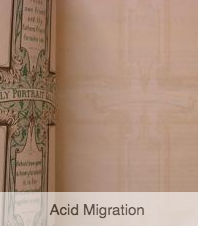 
Acid migration The transfer of acidic substances between 
two surfaces in contact with each 
other; often causing localised 
staining and discolouration.
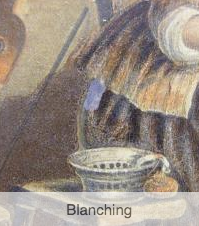 Also called acid transfer.
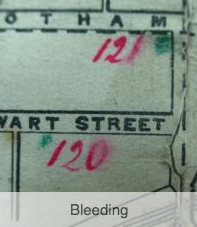 Blanching Where a previously clear and 
transparent surface (eg. A varnish) 
has become white and/or opaque.
Similar in appearance to bloom.
BleedingWhere an ink, paint or dye has become partially soluble and 
has wicked into surrounding areas of support 
(usually textile or paper) resulting in a “blurry” appearance.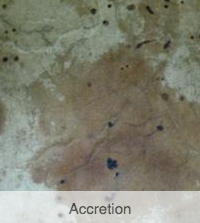 
AccretionA solid piece of foreign matter attached 
to the surface of an object.
Bleaching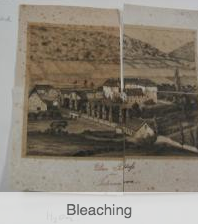 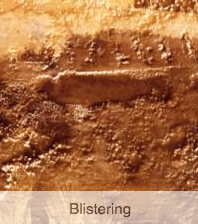 Where a material becomes lighter in colour 
due to a action of various solvents or light.Sublight, especially the ultraviolet component, 
can be particularly damaging.BlisteringRaised area, bulge or bubble on the 
surface of an object, often between 
adjoining layers of different materials.Most likely caused from a loss of adhesion 
between layers, excessive heat or pockets of air or liquid.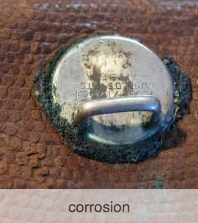 CorrosionGradual deterioration of solid (especially metals) 
due to chemical processes such as oxidation or 
the action of a chemical agent.Some corrosive products are harmful, eg. RustCorrosion is often accelerated by content with 
materials that generate acidic vapours eg. Wood, plastics 

TEXTILE conservation:

Textile conservators use microscopes and other equipment to identify fibers, yarns, weaves, and dyes and to determine what restoration materials should be used to repair a particular textile. They are also skilled in spinning, weaving, and sewing
Conservation & Presentation Key Terms:

Conservation & Presentation Key Terms:

Conservation & Presentation Key Terms:
Relative Humidity	55rh +/- 5%21* +/- 2*The percentage of water in the air. Measured by a thermohydrograph (also temperature)Lux50%  +/- 5%The levels of UV lightAcid FreePaper that if infused in water yields a neutral or basic pH 
(7 or slightly greater)RestingFragile works (on paper, fabric or organic matter) need to be stored in darkness for a 1:3 ratio (eg. 1 month on display = 3 months in storage)Preventative ConservationUse of psychological barriers and physical barriers
Curatorial Key Terms:

Curatorial Key Terms:

Curatorial Key Terms:
Didactic panels Wall text beside artworks and other large panels. 
Can refer to it as “wall text”MountThe card insert to create distance and space between a frame and the artwork